.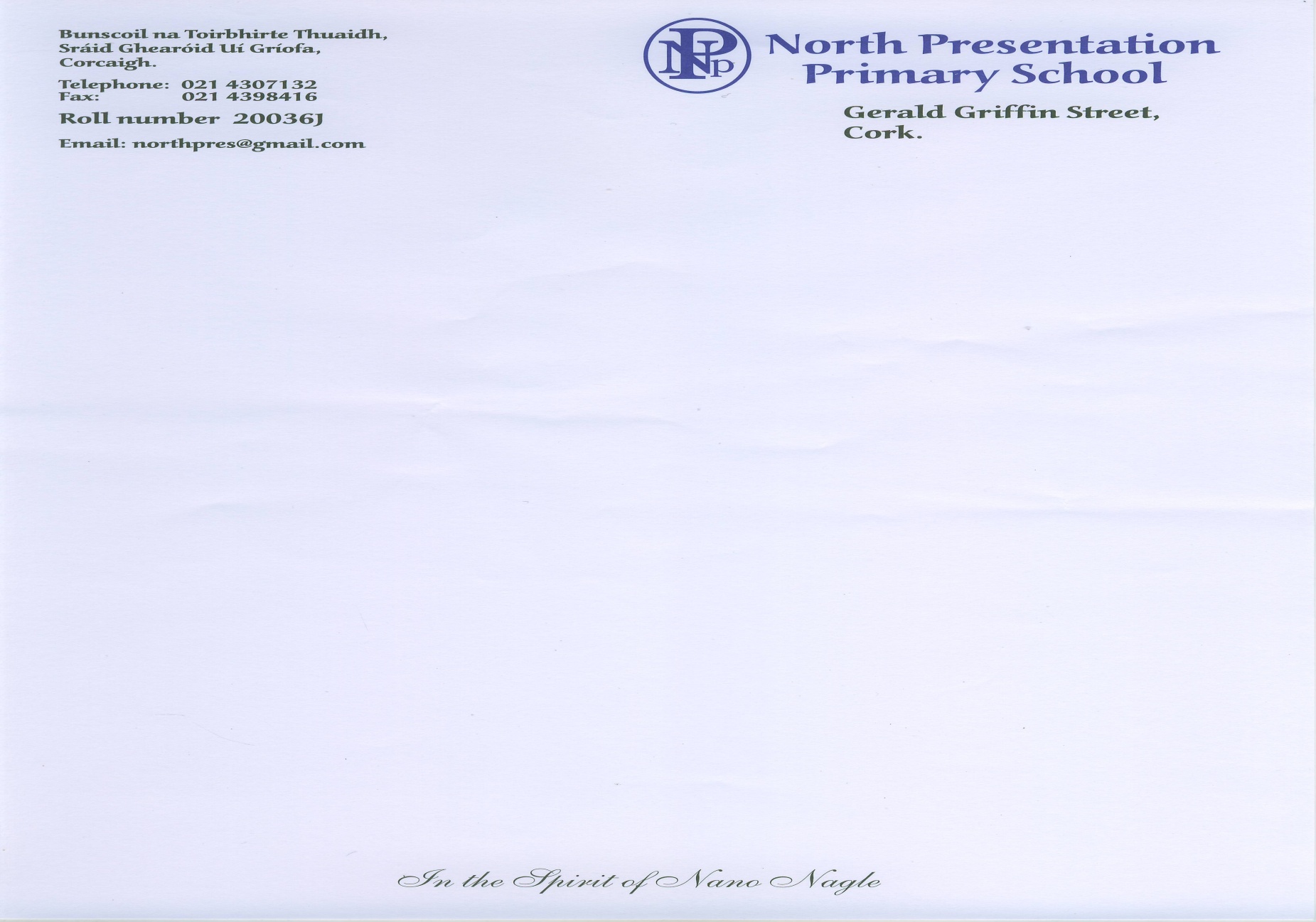 4th Class Book List 2019-2020 (Class Teacher –Ms. Manley)English:		             Spellbound D – Folens                                          Chambers School English Dictionary		              Treasury D Activity Book FolensIrish:		               Abair Liom F (4th Class) - FolensMaths:			New Wave Mental Maths 4th Class (Prim Ed)School Book Loan Scheme:              History, Science, Maths, English & Religion Books provided Pens etc.:                      2 Pritt Sticks, Crayons/Colouring Pencils, 2 Red Pens, 2 PencilsSchool Expenses 2019 – 2020                           Total €35.00Provides for the following items:Insurance – In the event of an accident at any time (24 hrs) in or out of school from                       August 29th 2019 to June 26th 2020 your child is covered for all Medical                      costs not recoverable from any other insurer.Book Loan, Photocopying, Art & Craft Please ensure your child’s name is on all belongings.In the interest of safety school shoes must be sensible and flat.Boots are strictly not allowed.Runners must be worn for P.E. and DancingDepartment of Education Physical Activity Swimming – Total €20.00School Expenses & Swimming: Payable to Office by September 6th 20194th Class Book List 2019-2020 (Class Teacher –Ms. Manley)Victoria HEnglish:		             Spellbound D – Folens                                          Chambers School English Dictionary		              Treasury D Activity Book FolensIrish:		               Abair Liom F (4th Class) - FolensMaths:			New Wave Mental Maths 3rd Class (Prim Ed)School Book Loan Scheme:              History, Science, Maths, English & Religion Books provided Pens etc.:                      2 Pritt Sticks, Crayons/Colouring Pencils, 2 Red Pens, 2 PencilsSchool Expenses 2019 – 2020                           Total €35.00Provides for the following items:Insurance – In the event of an accident at any time (24 hrs) in or out of school from                       August 29th 2019 to June 26th 2020 your child is covered for all Medical                      costs not recoverable from any other insurer.Book Loan, Photocopying, Art & Craft Please ensure your child’s name is on all belongings.In the interest of safety school shoes must be sensible and flat.Boots are strictly not allowed.Runners must be worn for P.E. and DancingDepartment of Education Physical Activity Swimming – Total €20.00School Expenses & Swimming: Payable to Office by September 6th 20194th Class Book List 2019-2020 (Class Teacher –Ms. Manley)KatelynnEnglish:		                                                       Chambers School English Dictionary		              Treasury D Activity Book FolensIrish:		               Abair Liom F (4th Class) - FolensMaths:			New Wave Mental Maths 3rd Class (Prim Ed)School Book Loan Scheme:              History, Science, Maths, English & Religion Books provided Pens etc.:                      2 Pritt Sticks, Crayons/Colouring Pencils, 2 Red Pens, 2 PencilsSchool Expenses 2019 – 2020                           Total €35.00Provides for the following items:Insurance – In the event of an accident at any time (24 hrs) in or out of school from                       August 29th 2019 to June 26th 2020 your child is covered for all Medical                      costs not recoverable from any other insurer.Book Loan, Photocopying, Art & Craft Please ensure your child’s name is on all belongings.In the interest of safety school shoes must be sensible and flat.Boots are strictly not allowed.Runners must be worn for P.E. and DancingDepartment of Education Physical Activity Swimming – Total €20.00School Expenses & Swimming: Payable to Office by September 6th 20194th Class Book List 2019-2020 (Class Teacher –Ms. Manley)RebeccaEnglish:		                                                       Chambers School English Dictionary		              Treasury D Activity Book FolensIrish:		               Abair Liom F (4th Class) - FolensMaths:			New Wave Mental Maths 3rd Class (Prim Ed)School Book Loan Scheme:              History, Science, Maths, English & Religion Books provided Pens etc.:                      2 Pritt Sticks, Crayons/Colouring Pencils, 2 Red Pens, 2 PencilsSchool Expenses 2019 – 2020                           Total €35.00Provides for the following items:Insurance – In the event of an accident at any time (24 hrs) in or out of school from                       August 29th 2019 to June 26th 2020 your child is covered for all Medical                      costs not recoverable from any other insurer.Book Loan, Photocopying, Art & Craft Please ensure your child’s name is on all belongings.In the interest of safety school shoes must be sensible and flat.Boots are strictly not allowed.Runners must be worn for P.E. and DancingDepartment of Education Physical Activity Swimming – Total €20.00School Expenses & Swimming: Payable to Office by September 6th 20194th Class Book List 2019-2020 (Class Teacher –Ms. Manley)LilyEnglish:		                                          Chambers School English Dictionary		              Treasury D Activity Book FolensIrish:		               Abair Liom F (4th Class) - FolensMaths:			New Wave Mental Maths 4th Class (Prim Ed)School Book Loan Scheme:              History, Science, Maths, English & Religion Books provided Pens etc.:                      2 Pritt Sticks, Crayons/Colouring Pencils, 2 Red Pens, 2 PencilsSchool Expenses 2019 – 2020                           Total €35.00Provides for the following items:Insurance – In the event of an accident at any time (24 hrs) in or out of school from                       August 29th 2019 to June 26th 2020 your child is covered for all Medical                      costs not recoverable from any other insurer.Book Loan, Photocopying, Art & Craft Please ensure your child’s name is on all belongings.In the interest of safety school shoes must be sensible and flat.Boots are strictly not allowed.Runners must be worn for P.E. and DancingDepartment of Education Physical Activity Swimming – Total €20.00School Expenses & Swimming: Payable to Office by September 6th 20194th Class Book List 2019-2020 (Class Teacher –Ms. Manley)SarahEnglish:		             Spellbound D – Folens                                          Chambers School English Dictionary		              Treasury D Activity Book FolensIrish:		               Abair Liom F (4th Class) - FolensMaths:			New Wave Mental Maths 3rd Class (Prim Ed)School Book Loan Scheme:              History, Science, Maths, English & Religion Books provided Pens etc.:                      2 Pritt Sticks, Crayons/Colouring Pencils, 2 Red Pens, 2 PencilsSchool Expenses 2019 – 2020                           Total €35.00Provides for the following items:Insurance – In the event of an accident at any time (24 hrs) in or out of school from                       August 29th 2019 to June 26th 2020 your child is covered for all Medical                      costs not recoverable from any other insurer.Book Loan, Photocopying, Art & Craft Please ensure your child’s name is on all belongings.In the interest of safety school shoes must be sensible and flat.Boots are strictly not allowed.Runners must be worn for P.E. and DancingDepartment of Education Physical Activity Swimming – Total €20.00School Expenses & Swimming: Payable to Office by September 6th 2019